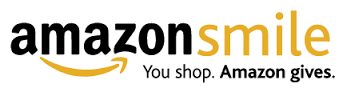 Parents, Amazon Smile is a great way to support Marvin Ridge Middle School while you do your shopping! Every time you shop, Amazon Smile will donate 0.5% of your purchase price to the MRMS PTSO.  It's that simple!  The next time you want to shop on Amazon, simply go to smile.amazon.com.  On your first visit, you will need to select "Marvin Ridge Middle School Parent Teacher Student Organization" as your charitable organization.  Future eligible purchases will automatically be applied to the program.  Happy Shopping!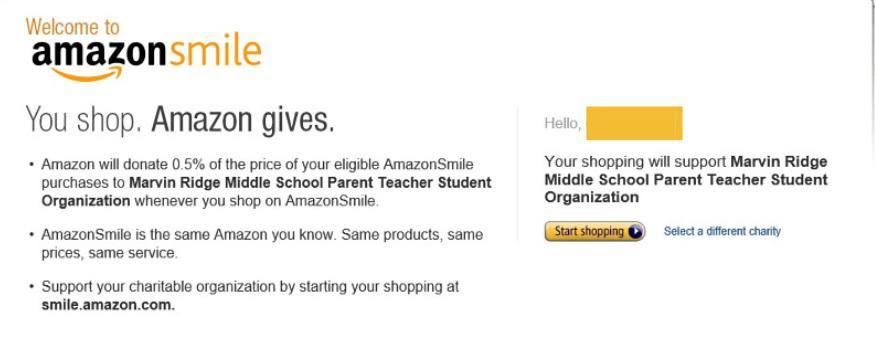 